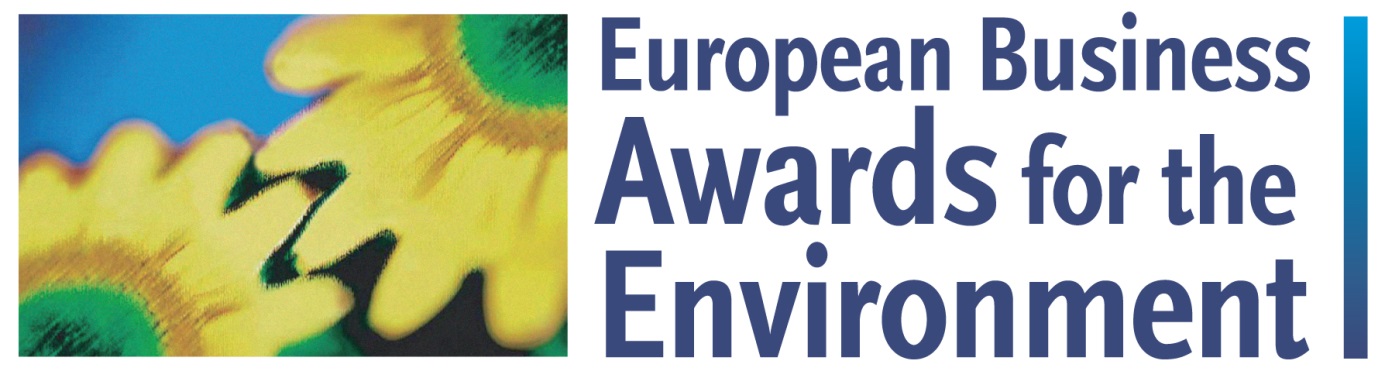 Abstrakt(max 1-2 sider – Arial 10)
Titel: Virksomhed: 	Antal ansatte: 	Adresse: 	Kontaktperson: 	E-mail: 	Telefon: 	Bilagsmateriale:Ja    NejHvis ja – opgiv venligst bilag/type (ex. tegning, CDROM, pjece osv.):Bilag 1: Bilag 2: Bilag 3: Kort projektbeskrivelse:Udviklingsfase (prototype/on the market/international):Resultater og fordele:Tilmeldingsformular(max 4 sider inkl. synopsis – Arial 10)Synopsis: (max 1 side/kort resume af projektets hovedidé)(a)  Hvad er baggrunden for udvikling af ny proces? Beskriv hvilke innovative elementer der adskiller den nye proces fra hidtil kendte processer. Dokumenter at processen fungerer mindst lige så godt som kendte alternativer og tilgodeser nødvendige sikkerhedsstandarderAngiv klar, detaljeret og kvantificeret information om processens/teknologiens miljømæssige fordele – herunder:Energi og materialeforbrugAffald (omfang, affaldsfraktioner)Emission til luft, vand og jord 3. 	Dokumenter at den nye proces er økonomisk konkurrencedygtig (fx driftsudgifter, tilbagebetalingstid) 4.	Hvad betyder ibrugtagning af ny proces for virksomhedens samlede drift?5.	I hvilket omfang forventes ibrugtagning af ny proces at afstedkomme bæredygtig udvikling i øvrigt (f.eks. bedre arbejdsmiljø, sikring af arbejdspladser, livskvalitet)?6.	Hvordan kan processen relateres til forbedring af FNs verdensmål for bæredygtig udvikling?6.	Kan de innovative perspektiver i den nye proces anvendes i anden sammenhæng og i hvilket omfang (f.eks. skala, geografisk udbredelse)?7.	Bidrager virksomhedens aktivitet positivt til beskyttelse, ansvarlig adfærd eller genoprettelse af biodiversitet? Ja Nej - Hvis ja, hvordan? Hvilke økosystemer/arter påvirkes positivt af virksomhedens aktivitet Hvordan påvirkes biodiversitet af virksomhedens aktivitetHvordan kan dette beskrives I et bæredygtigheds perspektiv8.	Andre informationer relevante for bedømmelsen: